Fresh Empire Campaign: Wave 2 Quantitative Study of Reactions to Rough-Cut Advertising 
Designed to Prevent Youth Tobacco UseIn-Person Electronic ScreenerWELCOME PAGE[TEXT TO PRESENT TO PARTICIPANT]: “We are looking for students to take a survey after school. If you are selected and agree to take part in the research activities, you will receive a $25 gift card. Please answer the questions on the following pages to see if you qualify. You will find out right away at the end of the survey if you have been selected. If so, you will be asked to stay after school for about 25 minutes to take the main survey.Only the researchers will know how you answer. We will not share the answers you give with anyone outside of the research study. There are no right or wrong answers to these questions.” [Each item will be presented in a separate page, separated by a “NEXT” button.]DEMOGRAPHICS AND TOBACCO USE B1. How old are you?11 years old or younger12 years old13 years old14 years old15 years old16 years old17 years old18 years old or olderB2. During the past 7 days, did you drink a can, bottle, or glass of soda or pop, such as Coke, Pepsi, or Sprite? (Do not count diet soda or diet pop.)Yes [CONTINUE TO B3]No [SKIP TO B4]B3. During the past 7 days, how many times did you drink a can, bottle, or glass of soda or pop, such as Coke, Pepsi, or Sprite? Your best guess is fine. (Do not count diet soda or diet pop.)I did not drink soda or pop during the past 7 days1 to 3 times during the past 7 days 4 to 6 times during the past 7 days 1 time per day 2 times per day 3 times per day 4 times or more per dayB4. Have you ever tried cigarette smoking, even one or two puffs?Yes [CONTINUE TO B5]No [SKIP TO B6]B5. About how many cigarettes have you smoked in your entire life? Your best guess is fine.I have never smoked cigarettes, not even one or two puffs1 or more puffs but never a whole cigarette1 cigarette2 to 5 cigarettes6 to 15 cigarettes (about 1/2 pack total)16 to 25 cigarettes (about 1 pack total)26 to 99 cigarettes (more than 1 pack, but less than 5 packs)100 or more cigarettes (5 or more packs)B6. Do you think that you will smoke a cigarette soon?Definitely yesProbably yesProbably notDefinitely notB7. Do you think that you will drink a can, bottle, or glass of soda or pop, such as Coke, Pepsi, or Sprite, in the next week? (Do not count diet soda or diet pop.)Definitely yesProbably yesProbably notDefinitely notB8. Do you think you will smoke a cigarette in the next year?Definitely yesProbably yesProbably notDefinitely notB9. If one of your best friends were to offer you a cigarette, would you smoke it?Definitely yesProbably yesProbably notDefinitely notB10. Have you ever been curious about smoking a cigarette?Definitely yesProbably yesProbably notDefinitely notB11. What is your sex?FemaleMaleB12. Are you Hispanic, Latino/a, or Spanish origin? (You can choose one answer or more than one answer)No, not of Hispanic, Latino/a, or Spanish originYes, Mexican, Mexican American, Chicano or ChicanaYes, Puerto RicanYes, CubanYes, another Hispanic, Latino/a, or Spanish originB13. What race or races do you consider yourself to be? (Mark one or more answers)American Indian or Alaska NativeAsianBlack or African AmericanNative Hawaiian or Other Pacific IslanderWhiteMARKETING AND RESEARCHC1. Do you or any member of your immediate family or a close friend work for...? (Select all that apply)A market research companyA tobacco company (manufacturer or importer of tobacco products)An advertising agency or public relations firmThe media (TV/radio/newspapers/magazines)A healthcare professional (doctor, nurse, pharmacist, dietician, etc.)None of theseC2. Have you ever received money or gift cards from a company for sharing your opinions in a discussion group, interview or survey?Yes, within the past 6 months Yes, more than 6 months agoNoI’m not surePICTURE SELECTION EXERCISE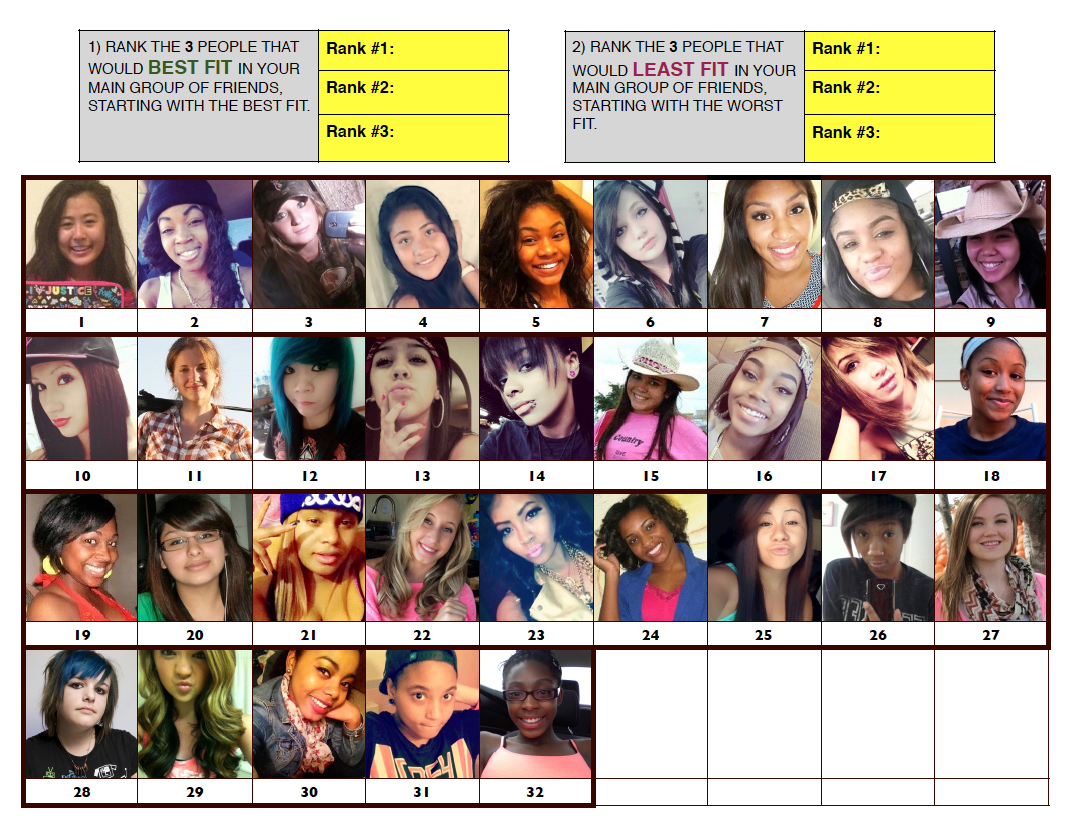 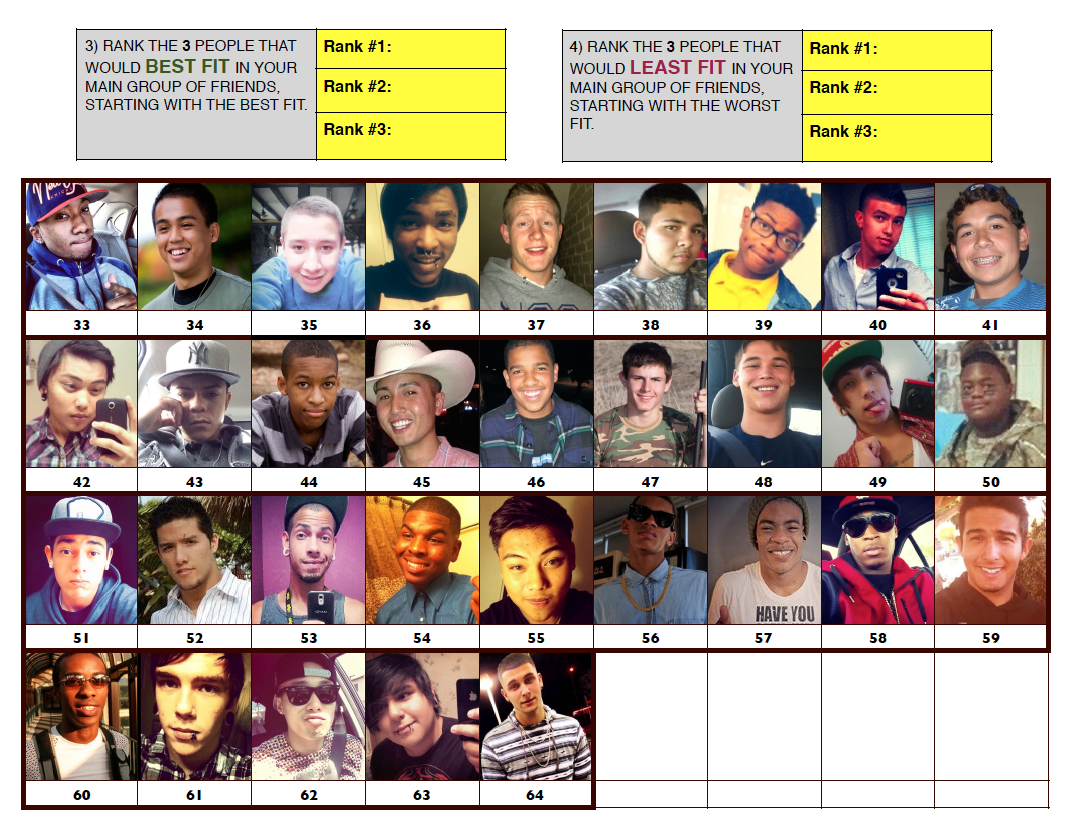 [SCREEN OUT DISQUALIFYING YOUTH BEFORE PROCEEDING TO NEXT PAGE.][IF B1 = A OR H, DISQUALIFY][IF B4 = B AND B6 = D AND B8= D AND B9 = D AND B10 = D, DISQUALIFY][IF B4 = A AND B5 = A AND B6 = D AND B8 = D AND B9 = D AND B10 = D, DISQUALIFY][IF B4 = A AND B5 = H, DISQUALIFY][IF C1 = B, DISQUALIFY][IF C2 = A, DISQUALIFY][IF HIP HOP I-BASE SCORE < 4, DISQUALIFY.][ELSE, QUALIFY][TEXT PRESENTED TO DISQUALIFIED PARTICIPANTS]: “Thank you for answering our questions! Unfortunately, you will not be invited to take part in the after school survey. Please return the tablet to a research assistant. Have a great day!”[TEXT PRESENTED TO QUALIFIED PARTICIPANTS]: “Congrats! You qualify to complete the survey! Please provide the following information so that we can send you a reminder about the survey!” CONTACT INFO PAGE A1. First Name: ________________________A2. Last Name: ________________________A3. Last Classroom #/Teacher Today: ____________________________A4. Last Classroom #/Teacher on [DATE]: ____________________________A5. Your Phone Number: ______________________A6. Select One: Cell or HomeA7. Your Email address: ______________________A8. Your Email address (confirmation): ______________________[TEXT PRESENTED TO QUALIFIED PARTICIPANTS]: “Thank you! Please return the tablet to a research assistant so that they can give you the information you need to complete the survey and receive a $25 gift card!Paperwork Reduction Act Statement: The public reporting burden for this information collection has been estimated to average 4 minutes per response to complete this survey (the time estimated to read and complete). Send comments regarding this burden estimate or any other aspects of this information collection, including suggestions for reducing burden, to PRAStaff@fda.hhs.gov.